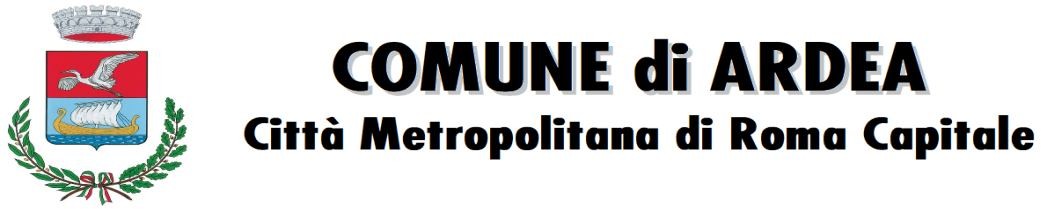 Area II Economico-Finanziaria – Servizi Sociali, Educativi, Cultura, Turismo , SportE-mail: uff.protocollo@comune.ardea.rm.it – Pec:uff.protocollo@pec.comune.ardea.rm.itAllegato A)Domanda di Partecipazione all’AVVISO PUBBLICO per il reperimento di proposte per la realizzazione del programma delle manifestazioni nell'ambito dell’evento denominato “Feste Estate 2024”.RELAZIONE TECNICA DELL’INIZIATIVA(da allegare)TITOLO DELLA MANIFESTAZIONE:Tipologia di evento (es. eventi di musica e/o spettacolo, manifestazioni culturali, eventi live musicali, musical, etc...):Obiettivi e finalità dell’evento (es. promozione turistica - culturale - sportiva, valorizzazione del territorio, etc):Descrizione dell’iniziativa (da utilizzare anche per pubblicizzare l’evento attraverso i canali Istituzionali, Indicare se l’evento proposto prevede attività di somministrazione di alimenti o bevande, Indicare se l’evento proposto prevede l’esercizio di attività commerciale su suolo pubblico):Luogo dell’evento proposto (tra quelli individuati nell’avviso) e gli spazi pubblicitari richiesti: 	Data di svolgimento evento  (indicare la data proposta o  da concordare, Indicare anche i periodi	eventualmente	necessari	per	allestimento	e	disallestimento):Durata	dell’evento	 	dalle	ore	 		alle	oreSponsor presenti: No - Si (indicare quali)	se presentepubblicità degli sponsor indicare le tipologie (es. banner, desk, etc.), Indicare comunque le forme di promozione dell’evento:  	Indicare se l’evento proposto richiede l’attivazione di servizi di pulizia di suolo pubblico Straordinaria:  	Automezzi/mezzi da autorizzare per il transito e/o la sosta temporanea in strada e/o aree pedonali (carico/scarico materiali):  	- Indicare se per la realizzazione dell’evento e necessario ottenere provvedimenti di modifica della viabilità ordinaria (divieti di sosta, chiusura strade, deviazione degli autobus di linea ecc.). In caso affermativo specificare le strade o le piazze interessate dalla modifica alla viabilità:  	SERVIZI COMUNALI RICHIESTI ALL’ENTE(indicare i servizi richiesti come da avviso pubblico):DataFirmaALLEGA ALLA PRESENTE(elencare eventuali aggiuntivi)Documento di identità in corso di validità del legale rappresentanteRIFERIMENTI DI CONTATTOEmail:Tel. Cellulare:AUTORIZZAZIONE TRATTAMENTO DATI PERSONALI- Il/La sottoscritto/a	nato/a a 	- (	) il	/	/ 	DICHIARADi aver preso visione dell’informativa sulla protezione dei dati (ex art. 13 del Regolamento UE 2016/679 e di essere informato che tali dati saranno raccolti e trattati, anche con strumenti informatici, esclusivamente nell’ambito del procedimento per il quale la presente dichiarazione viene resa. Inoltre, AUTORIZZO/NON AUTORIZZO il trattamento dei miei dati personali presenti nella dichiarazione all’allegato A della presente domanda rese ai soli fine dell’evasione dell’istanza, ai sensi del Decreto Legislativo 30 Giugno 2003, n° 196 del GDPR (Regolamento UE 20169/679)Ardea,	/	/		Firma